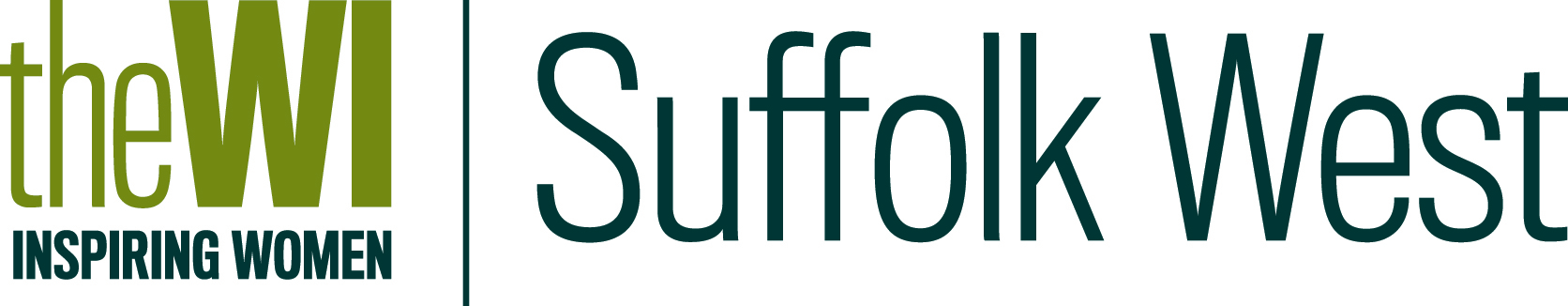 May 2017Information and RemindersOffice RemindersCoronation Cup Competition Friday 14th July 2017– Don’t forget that entry closes 31st May. Please ask in the office for more details. Make a day of it ! This flower arranging competition is running alongside two walks around Woolpit and also a flower arranging demonstration . Please see below for further details on these other opportunities on the same day.Easy Fundraising: Suffolk West Federation has signed up to Easy Fundraising. If you order goods online, if you order via this site, SWFWI can benefit from your shopping at no extra cost to you! Please register via the following link www.easyfundraising.org.uk/causes/suffolkwestfedwi Once registered Members can shop via this system and any ‘rewards’ go to SWFWI.Bulb orders: We will need your final bulb orders in by Thursday 8th June Lady Denman Cup – Inspired by the Climate Change Campaign For the Love of… the Lady Denman Cup Competition 2017 invites WI members to write a piece of poetry about what they love that could be lost to climate change.  Entries can be written in any poetical style but must use no more than 500 words. The closing date for submissions to the federation is June 15th 2017. Please ask the Federation Office for more details on how to enter2017 MAILING DATES FOR THE WI NEWS: May 18th, June 22nd , July 20th , August 24th , September 21st , October 19th, November 23rd  and December 14thEnd of year forms. Please remember that once you have had your AGM please send your Year Book forms, along with the amendments forms for bylaws.  Also as soon as you are able, please submit ONE COPY of your Financial Statement to the Federation Sensory bands/Twiddlemuffs. This is an ongoing project. These home-made (to knit or crochet) items help dementia patients as a comforter. There are patterns available at Park Farm which can be emailed to you. Additional Speakers up to December 2017Additional speakers’ details given to SWFWI after publication date of the current speaker directory are enclosed in this month’s mailing on a separate sheet for you to print and keep with your directory. Please note that these speakers do not come with recommendation and have not auditioned for their place in the Speaker Directory.EventsFEDERATION EVENTSPlease note that the Thursford trip is SOLD OUT. Please advise membersPUBLIC AFFAIRS COMMITTEEBuddhism Retreat Visit 28th June: Vajransana Retreat at Walsham le Willows. 2pm to 4.30pm. Learn more about Buddhism at this award winning retreat and also enjoy the gardens NEW Polar Institute and Kings College Cambridge Tuesday 10th October. Guided tours of both the Polar Institute and Kings College, along with an option to attend evensong at Kings College. Please note that no transport is included and you must make your own way to the event. Please phone the office if you would like to attend but have no transport and we will hope to help youMUSIC AND DRAMA COMMITTEESpring Concert Wednesday May 31st 7-9pm All Saints Church, Bury St EdmundsNEW Singing Workshop Wednesday 30th August St Peter and St Paul rooms at Lavenham Village Hall 7.30pm start. Members onlyPlay Reading Session Monday 25th September at Park Farm.10am – 12 noon. Come and join in with our friendly drama groupLEISURE COMMITTEERecipe Swap and Coffee Morning 2 dates, 2 venues: Sturmer Village Hall Monday 8th May and Park Farm Friday 19th May both start at 11-1pm and cost £5 which includes a taster and a recipe. Come and enjoy a chat and share your favorite recipes with friends old and newBBC Gardner’s World and BBC Good Food Show at NEC Birmingham Thursday 15th June: Two events under one roof, so something for everyone. Places are limited so please book as soon as possibleFlower Arranging Demonstration 14th July at Woolpit Village Hall. This event is taking place in the same venue as the Coronation Cup competition, so you will also have the chance to view this year’s entries. The Sports Committee is also arranging a walking event on this date, from the Woolpit Village Hall. Further details belowNEW Royal Hospital Chelsea Tuesday 26th September . A coach trip with a guided tour of the Hospital along with some free time to visit other attractions nearby Calligraphy Workshop Monday 9th October at Park Farm. This enjoyable event sold out quickly last time so by popular demand Leisure sub-committee are offering you this new opportunity to try out a new skill. Still a few spaces leftSPORTS COMMITTEESpring Walk Wednesday May 10th Gazeley via Moulton and Dalham. This walk is 5.5 mile starting from Gazeley church at 9.45amFun Table Tennis Doubles Evening Thursday 11th May. No need for a partner ! Beginners Whist Tuesday May 23rd 1.30pm Park Farm £6.00 to include tea and cakeInter-Federation Sports and Leisure Day Tuesday 20th June 2017: SWFWI are hosting this event which takes place in Bury St Edmunds. This is a chance to meet Members from neighbouring Federations. Spaces are very limited. We are hoping to have a few tickets available soon, once we have heard from other Federations. Please see flyer for more information and phone SWFWI office to bookBowls Triples Tournament on Friday 30th June: Make up a team, which can include non-members. See the flyer for further detailsNEW Walk around Woolpit Friday 14th July – A Coronation Cup Day event – A walk around the village of Woolpit including visits to the Museum and Church. There is a choice of two times to walk 2.30-3.30pm or 4-5pm. Leisure are also organising a Flower Arranging Demonstration in the evening so why not make an outing of it?MEMBERS ADVISORY COMMITTEEResolution Conference 26th April 2017 7-9pm at Moreton Hall Community Centre: £7.00 per WI. Booking form to follow next month. Put this date in your diary and come and join us for an informative evening exploring this year’s resolutions.NEW New Officers Evening – two dates 27th or 29th June: Are you new to a committee role in your WI? If so come along to this free informative evening. Booking essentialCATERING TEAMSoup and a Natter: 5th May at 1pm. Come and join us for a friendly lunch. Why not bring a friend who is not a member? Soup and Natter takes a break over the summer months. Look out for further information in the August Mailing for the autumn datesTECHIE TEAMTechie Sessions 12th May and 16th June both 2.30pm – 4.30pm. A great way to get to grips with technology and let the techie ladies help you to get the most out of your laptop, desktop, tablet or phone. Please be sure to book a place for these sessions. It is important that when booking you state clearly what gadget you have and what you want to learn as a volunteer will be found to help you.  You will be contacted in advance by a member of the team who will confirm with you what you need to bring. Please do not turn up without booking as each session is tailored to those attending.Other information and events: John Banks Suzuki are offering WI Members discounts on new cars. Please see the leaflet sent to your WI for further details or contact Mark Southgate at John Banks.Mordue Pictures are producing a new documentary on mental health titled 'Mad World'. Please see their campaign page for more information https://igg.me/at/madworldfilm/xBury St Edmunds Chain of Hope Concert for Peace Saturday 6th May 2017 7.30pm. Trinity Methodist Church £10 including refreshmentsTextile Art Group Suffolk “Secrets” The Pond Gallery, Snape Maltings 10-5pm daily. Free AdmissionOver 50’s Fun Dance – Suitable for anyone looking for a low impact fun way to exercise. Risby Village Hall 10-11am Fridays. 1st class free!! Call Jo on 07746 470 774 for more detailsInformation was correct at the time of printingFor further details on events or for any WI enquiries, please call Michelle or Rachel on 01284 336645 or Email: office.swfwi@gmail.com. Suffolk West Federation of WIs, Unit 11, Park Farm Business Centre, Fornham St Genevieve, Suffolk IP28 6TSCharity Number 229035